AmityTalks and Listens Application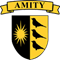 This year, we will continue the series of inspirational talks at Amity Regional High School. Our first event will be held in December and will feature students and adults from the ARHS community. As part of the process, we will be accepting applications for the event; the deadline to submit is December 6th. We encourage you to think of a story, a moment, or an idea worth sharing. This year, we want to center our talks around the main themes of the fall months: compassion, integrity, inspirations, and collaboration, or even the broader school motto of  “go the distance.” Each talk will have a time limit of 18 minutes. The event is free and open to the first 90 people who show up; it will be held in the Black Box at the high school. We invite you to apply and begin to share your ideas (and your passion) with the rest of the Amity community!You can email the applications to milnersa20amity@amityschools.org or pashankarsa19amity@amityschools.org.Name: ________________________________________________________________Expected time for talk (maximum of 15 minutes): _______________________________What is a great, well-formed idea?It can actually be one of two things:Something that’s new and surprising; an idea or invention that your audience has never heard about.A great basic idea (that your audience has maybe already heard) with a compelling new argument behind it that challenges beliefs and perspectives.In other words, an idea isn’t just a story or a list of facts. A good idea takes certain evidence or observations and draws a larger conclusion.Talk Topic: __________________________________________________________________Can you describe the idea in about 6 words?  ___________________________________________________________________________What is the main idea of your speech?______________________________________________________________________How will you make your talk interesting and engaging?____________________________________________________________________________________________________________________________________________________________What do you want the audience to leave with after your speech?_____________________________________________________________________________ How does your talk relate to “going the distance”?______________________________________________________________________________How does the topic of your talk influence who you are today? _____________________________________________________________________________________________________________________________________________________________________________________________________________________________________________________________________________________________________________________________________________________________________________________________________If you wouldn’t like to talk, you can… (circle one)a.       Singb.      Perform a poem or readingc.       Play an instrumentd.      Other (please specify): _______________________________________________